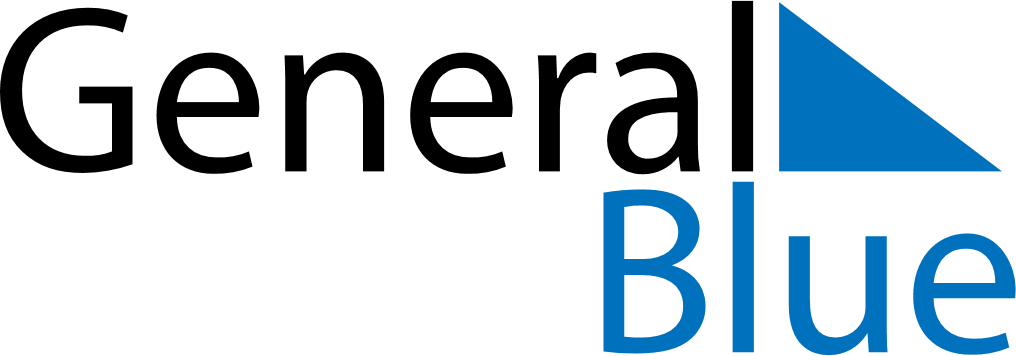 November 2027November 2027November 2027November 2027November 2027November 2027BangladeshBangladeshBangladeshBangladeshBangladeshBangladeshSundayMondayTuesdayWednesdayThursdayFridaySaturday123456789101112131415161718192021222324252627Armed Forces Day282930NOTES